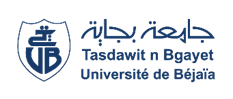 Université Abderrahmane Mira-BejaiaFaculté des Sciences Humaines et SocialesDépartement de Psychologie et OrthophoniePlanning Des Examens Rattrapage 1ER SEMESTRE DE L’ANNEE UNIVERSITAIRE 2023/2024AdministrationM1 PSYCHOLOGIE DU TRAVAILM1 PSYCHOLOGIE DU TRAVAILM1 PSYCHOLOGIE DU TRAVAILM1 PSYCHOLOGIE DU TRAVAILM1 PSYCHOLOGIE DU TRAVAILM1 PSYCHOLOGIE DU TRAVAILModulesDates & JoursHorairesEnseignant (e)s chargé (e)s des modulesGroupesLocauxOrientation Professionnelle Samedi 06-04-202411h15-12h45MME.SLIMANI 1-2-3A 40Méthodologie et techniques de recherche 80Dimanche07-04-202411h15-12h45M.YOUCEF KHOUDJA1-2-3A 40